Publicado en Monterrey el 20/01/2022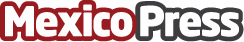 ¿Cómo reclutar efectivamente con pruebas psicométricas? según Psicometricas.mxPara el área de Recursos Humanos la búsqueda del candidato ideal no solo trata sobre la hoja de vida, esa experiencia sólo será útil si viene de la mano con inteligencia, adaptación al cambio, la motivación correcta y deseo de crecerDatos de contacto:Contacto(55) 4440 06 71(81)3547 02 56  Nota de prensa publicada en: https://www.mexicopress.com.mx/como-reclutar-efectivamente-con-pruebas Categorías: Nacional Emprendedores Recursos humanos http://www.mexicopress.com.mx